15 апреля 2022 года в городе Богучар прошел районный конкурс-слет отрядов «Пост № 1».Данный конкурс посвящен юбилейным датам Победы в Великой Отечественной войне 1941-1945 годов. В этом году «Пост №1» приурочен к 80-й годовщине проведения операции «Малый Сатурн».Цель смотра-конкурса: формирование патриотических чувств у молодежи на основе уважения к историческому наследию Отечества и преемственности поколений.В конкурсе приняли участие 9 школьных команд Богучарского района: МКОУ «Богучарская СОШ №1», МКОУ «Богучарская СОШ №2», МКОУ «Богучарский лицей», МКОУ «Подколодновская СОШ»,  МКОУ «Радченская СОШ», МКОУ «Луговская СОШ», МКОУ «Монастырщинская СОШ», МКОУ «Лофицкая ООШ», МКОУ «Варваровская ООШ».После торжественного открытия соревнований ребятам предстояло пройти 7 непростых этапов: оценка внешнего вида; прохождение торжественным маршем; прохождение с песней; подготовка знаменной группы; оценка слаженности команды; оценка элементов организации Вахты Памяти у Вечного огня Братских могил; подготовка командира.По итогам конкурса победителями стали:
1 место - команда «Патриот» МКОУ «Богучарская СОШ №2»;
2 место - команда «Пограничник» МКОУ «Богучарская СОШ №1»;
3 место - команда «Звезда» МКОУ «Радченская СОШ».
Кубком «За волю к победе» награждена команда «Память» МКОУ «Варваровская ООШ».По итогам районного смотра-конкурса команда-победитель «Патриот» МКОУ «Богучарская СОШ №2» будет защищать честь района на зональном этапе в г. Россошь 26 апреля 2022 года.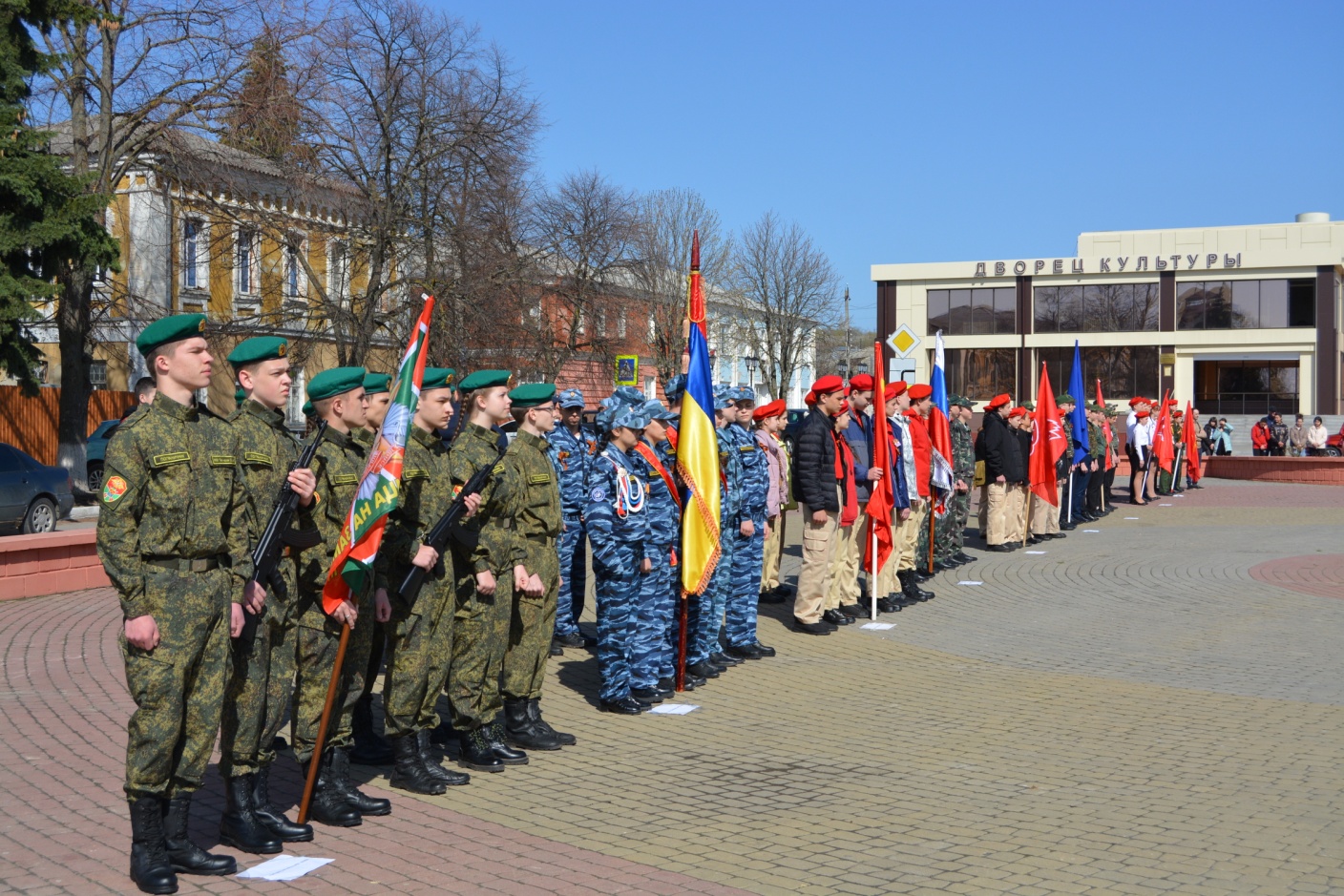 